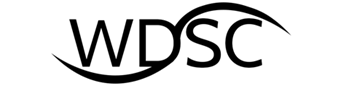 West Dorset Swimming ClubCode of Conduct for parents/carersThis Code of Conduct has been produced to help ensure that parents and carers display the right behaviour and support their swimmer in a positive way. Please:Encourage your child to learn the rules and play within them.Discourage unfair play and arguing with officials.Help your child to recognise good performance, not just results.Never force your child to take part in sport.Set a good example by recognising fair play and applauding the good performances of all.Never punish or belittle a child for losing or making mistakes.Publicly accept officials’ judgements.Support your child’s involvement and help them to enjoy their sport.Use correct and proper language at all times